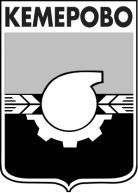 АДМИНИСТРАЦИЯ ГОРОДА КЕМЕРОВОПОСТАНОВЛЕНИЕот 31.12.2015 № 3268О внесении изменений в постановление администрации города Кемерово от 23.05.2012 № 682 «Об утверждении состава комиссий по делам несовершеннолетних и защите их прав»В целях повышения эффективности работы комиссий города Кемерово по делам несовершеннолетних и защите их прав, на основании пункта 2.1 Положения о комиссии по делам  несовершеннолетних и защите их прав  городского округа или муниципального района Кемеровской области, утвержденного постановлением Коллегии Администрации Кемеровской области от 28.12.2010 № 578  1. Внести следующие изменения в постановление администрации города Кемерово от 23.05.2012 № 682 «Об утверждении состава комиссий по делам несовершеннолетних и защите их прав» (далее – постановление):1.1.  В приложении № 2 к постановлению:1.1.1. Вывести из состава комиссии города Кемерово по делам несовершеннолетних и защите их прав по Центральному району Васильченко Людмилу Павловну.1.1.2. Ввести в состав комиссии города Кемерово по делам несовершеннолетних и защите их прав по Центральному району Иванову Раису Юрьевну, методиста по работе с детьми МБОУДО «Центр детского творчества» Центрального района города Кемерово, в качестве члена комиссии (по согласованию).  1.2. В приложении № 3 к постановлению:1.2.1. Ввести в состав комиссии города Кемерово по делам несовершеннолетних и защите их прав по Кировскому району Белякова Андрея Евгеньевича, заместителя начальника территориального управления Кировского района администрации города Кемерово, в качестве заместителя председателя комиссии.1.3. В приложении №4 к постановлению:1.3.1. Вывести из состава комиссии города Кемерово по делам несовершеннолетних и защите их прав по Заводскому району  Сергеева Владимира Гавриловича, Федорову Елену Владимировну, Ковалевскую Людмилу Владимировну.1.3.2. Ввести в состав комиссии города Кемерово по делам несовершеннолетних и защите их прав по Заводскому району:-   Березовского Дмитрия Вячеславовича, и.о. заместителя Главы города, начальника территориального управления Заводского района администрации города Кемерово, в качестве председателя комиссии;- Скосырскую  Ирину  Григорьевну,  главного  специалиста территориального отдела образования Заводского района управления образования администрации города Кемерово, в качестве члена комиссии.2. Комитету по работе со средствами массовой информации (Е.А. Дубкова) опубликовать настоящее постановление в газете «Кемерово» и разместить на официальном сайте администрации города Кемерово в информационно-телекоммуникационной  сети  «Интернет».       	3. Контроль за исполнением настоящего постановления возложить на заместителя Главы города по социальным вопросам И.П. Попова.Глава города                                                                                           В.К. Ермаков                                                                                                                                                                